Considering a Blended Learning Continuum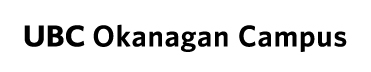 Variables to ConsiderSYNCHRONOUS(100% Together)SYNCHRONOUS with some ASYNCHRONOUSASYNCHRONOUS with some SYNCHRONOUSASYNCHRONOUS(100% Apart)PlaceTimeContentInstructor’s RoleStudent’s roleLearning ExperiencesTechnology’s Role – both Hardware & SoftwareMEDIA’s Role (Video, Text, Etc.)Instructional StrategiesAccess Considerations Quantity & QualityAssessment 